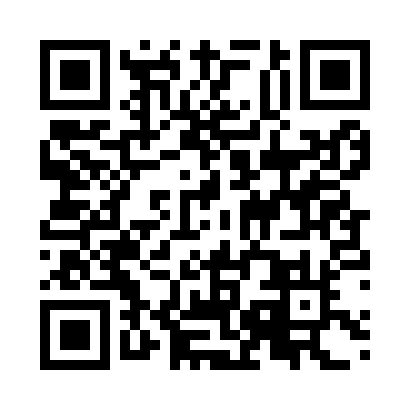 Prayer times for Caapora, BrazilWed 1 May 2024 - Fri 31 May 2024High Latitude Method: NonePrayer Calculation Method: Muslim World LeagueAsar Calculation Method: ShafiPrayer times provided by https://www.salahtimes.comDateDayFajrSunriseDhuhrAsrMaghribIsha1Wed4:105:2111:172:385:126:192Thu4:105:2111:172:385:116:193Fri4:105:2211:162:385:116:194Sat4:105:2211:162:385:116:195Sun4:105:2211:162:385:116:196Mon4:105:2211:162:385:116:187Tue4:105:2211:162:385:106:188Wed4:105:2211:162:385:106:189Thu4:105:2211:162:385:106:1810Fri4:105:2211:162:385:106:1811Sat4:105:2211:162:385:106:1812Sun4:105:2211:162:385:096:1813Mon4:105:2311:162:385:096:1814Tue4:105:2311:162:385:096:1815Wed4:105:2311:162:385:096:1816Thu4:105:2311:162:385:096:1817Fri4:105:2311:162:385:096:1818Sat4:105:2311:162:385:096:1819Sun4:105:2311:162:385:096:1820Mon4:105:2411:162:385:096:1821Tue4:105:2411:162:385:096:1822Wed4:105:2411:162:385:096:1823Thu4:115:2411:162:385:096:1824Fri4:115:2411:172:385:096:1825Sat4:115:2511:172:385:096:1826Sun4:115:2511:172:385:096:1827Mon4:115:2511:172:385:096:1828Tue4:115:2511:172:385:096:1829Wed4:115:2611:172:385:096:1930Thu4:115:2611:172:385:096:1931Fri4:125:2611:172:395:096:19